Бюджетное профессиональное образовательное учреждение Омской области «Седельниковский агропромышленный техникум»Кроссворд на тему  «Устройство для блокировки дифференциала»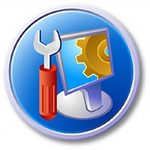 Автор-составитель: Баранов Владимир Ильичмастер производственного обученияпервой квалификационной категорииСедельниково село Омская область  2021 – 2022 учебный годУстройство для блокировки дифференциала.  Дифференциал можно блокировать механически, нажимая на соответствующую педаль, и автоматически.Механическое устройство состоит из подвижной кулачковой муфты, установленной на шлицах полуоси левого ведущего колеса, приводимого в движение педалью, и неподвижной муфты, закрепленной на полуоси правого колеса.Автоматическое устройство состоит из исполнительного механизма, расположенного на кожухе левого тормоза трактора, и датчика, установленного в системе гидроусилителя рулевого управления.Исполнительный механизм представляет собой дисковое сцепление, ведомые диски которого соединены с левой ведущей шестерней конечной передачи, а нажимные диски через блокировочный вал – с крестовиной дифференциала.Для общего развития обучающихся, для проведения внеклассных мероприятий, викторин, выполнения внеаудиторной самостоятельной работы. Кроссворд на тему  «Автоматическая блокировка дифференциала»Вопросы:По горизонтали:1 –  деталь автоматической блокировки дифференциала под цифрой 2 –  деталь автоматической блокировки дифференциала под цифрой3 –  в боксе: одна из схваток, вместе составляющих бой.4 –  деталь автоматической блокировки дифференциала под цифрой5 –  деталь автоматической блокировки дифференциала под цифрой6 –  деталь автоматической блокировки дифференциала под цифрой 5.7 –  марка итальянского мотоцикла. 8 –  деталь автоматической блокировки дифференциала под цифрой 3.9 –  деталь автоматической блокировки дифференциала под цифрой 1.10 –  деталь автоматической блокировки дифференциала под цифрой11 –  деталь автоматической блокировки дифференциала под цифрой 4.По вертикали:4 –  сорт виноградного вина.12 –  деталь автоматической блокировки дифференциала под цифрой13 –  деталь автоматической блокировки дифференциала под цифрой 6.14 –  деталь автоматической блокировки дифференциала под цифрой 9.15 –  деталь автоматической блокировки дифференциала под цифрой 2.16 –  деталь автоматической блокировки дифференциала под цифрой 8.17 –  атмосферная влага, выпадающая на землю в виде дождя, снега.18 –  деталь автоматической блокировки дифференциала под цифрой 7.Ответы на вопросы:По горизонтали: 1 – шарик. 2 – рукоятка, 3 – раунд, 4 – тросик, 5 – золотник, 6 – маховичок, 7 – дукати, 8 – диафрагма, 9 – вал, 10 – передача, 11 – диски.По вертикали: 4 – мадера, 12 – крестовина, 13 – насос, 14 – кран, 15 – диски, 16 – клапан, 17 – осадки, 18 – бак.Источники: Учебники:Семенов В.М., Власенко В.И. Трактор. – 3-е изд., переработанное и  дополненное. – М.: Агропромиздат, 1989. – 352 с.; ил. – (Учебники и учебное пособие для кадров массовых профессий).  ISBN 5-10-000344-8Источники: словари:Ожегов С. И.  Словарь русского языка: Около  57000 слов / под ред. Чл. – корр. АН СССР Н. Ю. Шведовой. – 18 –е изд., стереотип. – М.: Рус. Яз., 1987. – 797 с.Электронные ресурсы  (Интернет – ссылки):Изображение – режим доступа:https://i01.fotocdn.net/s123/7567b0509d490cdc/public_pin_l/2801726901.jpgВикипедия - дукати  - [Электронный ресурс]  режим доступа: https://ru.wikipedia.org/wiki/Ducati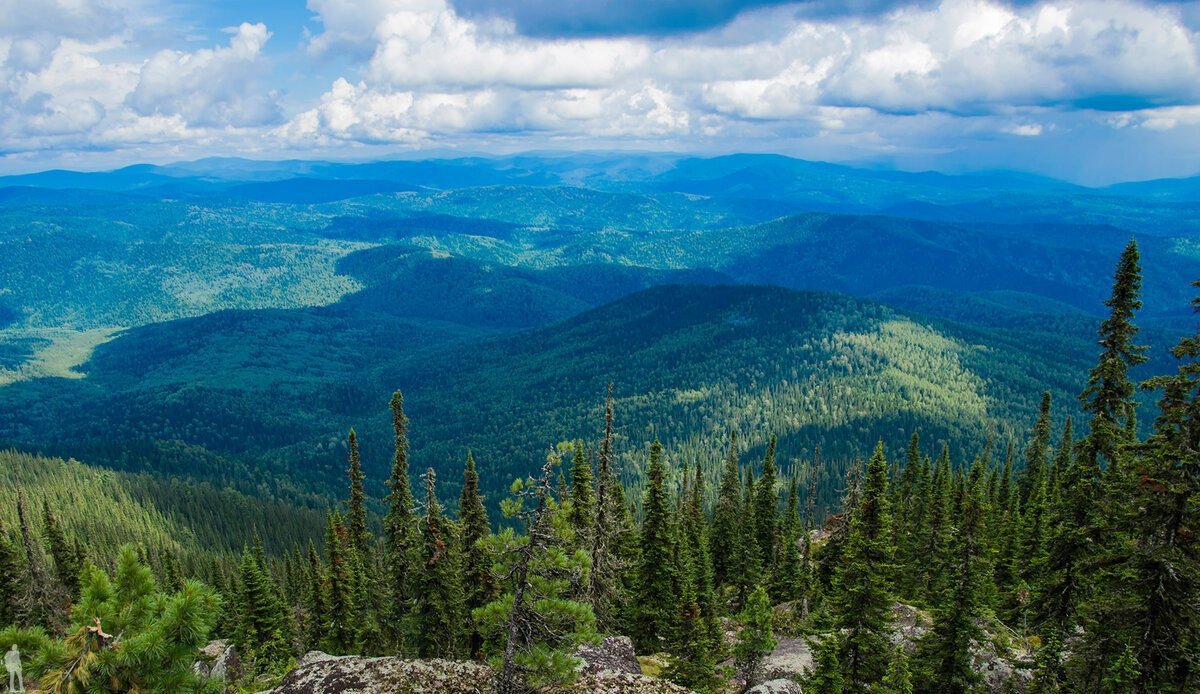 1121314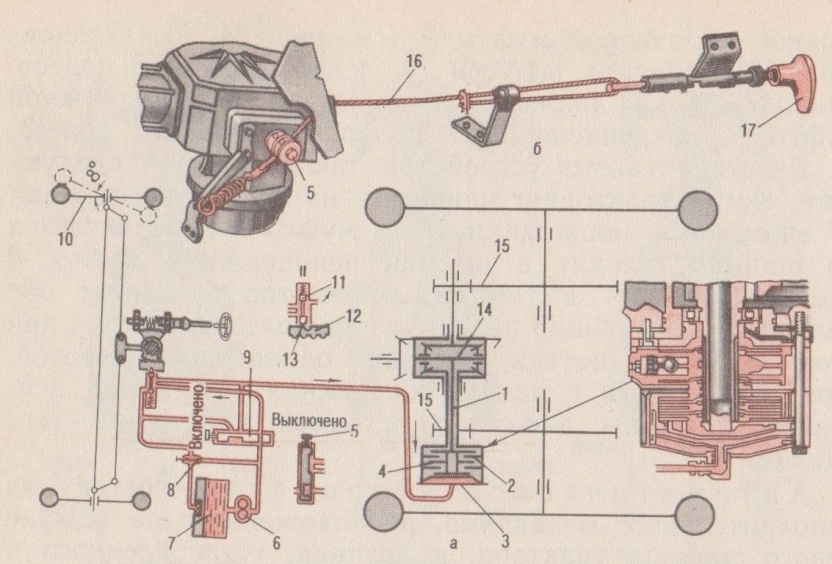 23154516617718891011Рис.  Автоматическая блокировка дифференциала:а – устройство;  б – механизм включения.Рис.  Автоматическая блокировка дифференциала:а – устройство;  б – механизм включения.Рис.  Автоматическая блокировка дифференциала:а – устройство;  б – механизм включения.Рис.  Автоматическая блокировка дифференциала:а – устройство;  б – механизм включения.Рис.  Автоматическая блокировка дифференциала:а – устройство;  б – механизм включения.Рис.  Автоматическая блокировка дифференциала:а – устройство;  б – механизм включения.Рис.  Автоматическая блокировка дифференциала:а – устройство;  б – механизм включения.Рис.  Автоматическая блокировка дифференциала:а – устройство;  б – механизм включения.Рис.  Автоматическая блокировка дифференциала:а – устройство;  б – механизм включения.Рис.  Автоматическая блокировка дифференциала:а – устройство;  б – механизм включения.Рис.  Автоматическая блокировка дифференциала:а – устройство;  б – механизм включения.Рис.  Автоматическая блокировка дифференциала:а – устройство;  б – механизм включения.Рис.  Автоматическая блокировка дифференциала:а – устройство;  б – механизм включения.Рис.  Автоматическая блокировка дифференциала:а – устройство;  б – механизм включения.Рис.  Автоматическая блокировка дифференциала:а – устройство;  б – механизм включения.Рис.  Автоматическая блокировка дифференциала:а – устройство;  б – механизм включения.Рис.  Автоматическая блокировка дифференциала:а – устройство;  б – механизм включения.Рис.  Автоматическая блокировка дифференциала:а – устройство;  б – механизм включения.Рис.  Автоматическая блокировка дифференциала:а – устройство;  б – механизм включения.Рис.  Автоматическая блокировка дифференциала:а – устройство;  б – механизм включения.Рис.  Автоматическая блокировка дифференциала:а – устройство;  б – механизм включения.Рис.  Автоматическая блокировка дифференциала:а – устройство;  б – механизм включения.Рис.  Автоматическая блокировка дифференциала:а – устройство;  б – механизм включения.Рис.  Автоматическая блокировка дифференциала:а – устройство;  б – механизм включения.Рис.  Автоматическая блокировка дифференциала:а – устройство;  б – механизм включения.Рис.  Автоматическая блокировка дифференциала:а – устройство;  б – механизм включения.Рис.  Автоматическая блокировка дифференциала:а – устройство;  б – механизм включения.Рис.  Автоматическая блокировка дифференциала:а – устройство;  б – механизм включения.Рис.  Автоматическая блокировка дифференциала:а – устройство;  б – механизм включения.Рис.  Автоматическая блокировка дифференциала:а – устройство;  б – механизм включения.Рис.  Автоматическая блокировка дифференциала:а – устройство;  б – механизм включения.Рис.  Автоматическая блокировка дифференциала:а – устройство;  б – механизм включения.Рис.  Автоматическая блокировка дифференциала:а – устройство;  б – механизм включения.Рис.  Автоматическая блокировка дифференциала:а – устройство;  б – механизм включения.Рис.  Автоматическая блокировка дифференциала:а – устройство;  б – механизм включения.Рис.  Автоматическая блокировка дифференциала:а – устройство;  б – механизм включения.Рис.  Автоматическая блокировка дифференциала:а – устройство;  б – механизм включения.Рис.  Автоматическая блокировка дифференциала:а – устройство;  б – механизм включения.Рис.  Автоматическая блокировка дифференциала:а – устройство;  б – механизм включения.Рис.  Автоматическая блокировка дифференциала:а – устройство;  б – механизм включения.Рис.  Автоматическая блокировка дифференциала:а – устройство;  б – механизм включения.Рис.  Автоматическая блокировка дифференциала:а – устройство;  б – механизм включения.Рис.  Автоматическая блокировка дифференциала:а – устройство;  б – механизм включения.Рис.  Автоматическая блокировка дифференциала:а – устройство;  б – механизм включения.Рис.  Автоматическая блокировка дифференциала:а – устройство;  б – механизм включения.Рис.  Автоматическая блокировка дифференциала:а – устройство;  б – механизм включения.Рис.  Автоматическая блокировка дифференциала:а – устройство;  б – механизм включения.Рис.  Автоматическая блокировка дифференциала:а – устройство;  б – механизм включения.Рис.  Автоматическая блокировка дифференциала:а – устройство;  б – механизм включения.Рис.  Автоматическая блокировка дифференциала:а – устройство;  б – механизм включения.Рис.  Автоматическая блокировка дифференциала:а – устройство;  б – механизм включения.Рис.  Автоматическая блокировка дифференциала:а – устройство;  б – механизм включения.Рис.  Автоматическая блокировка дифференциала:а – устройство;  б – механизм включения.Рис.  Автоматическая блокировка дифференциала:а – устройство;  б – механизм включения.Рис.  Автоматическая блокировка дифференциала:а – устройство;  б – механизм включения.Рис.  Автоматическая блокировка дифференциала:а – устройство;  б – механизм включения.Рис.  Автоматическая блокировка дифференциала:а – устройство;  б – механизм включения.Рис.  Автоматическая блокировка дифференциала:а – устройство;  б – механизм включения.Рис.  Автоматическая блокировка дифференциала:а – устройство;  б – механизм включения.Рис.  Автоматическая блокировка дифференциала:а – устройство;  б – механизм включения.Рис.  Автоматическая блокировка дифференциала:а – устройство;  б – механизм включения.Рис.  Автоматическая блокировка дифференциала:а – устройство;  б – механизм включения.Рис.  Автоматическая блокировка дифференциала:а – устройство;  б – механизм включения.Рис.  Автоматическая блокировка дифференциала:а – устройство;  б – механизм включения.Рис.  Автоматическая блокировка дифференциала:а – устройство;  б – механизм включения.Рис.  Автоматическая блокировка дифференциала:а – устройство;  б – механизм включения.Рис.  Автоматическая блокировка дифференциала:а – устройство;  б – механизм включения.Рис.  Автоматическая блокировка дифференциала:а – устройство;  б – механизм включения.